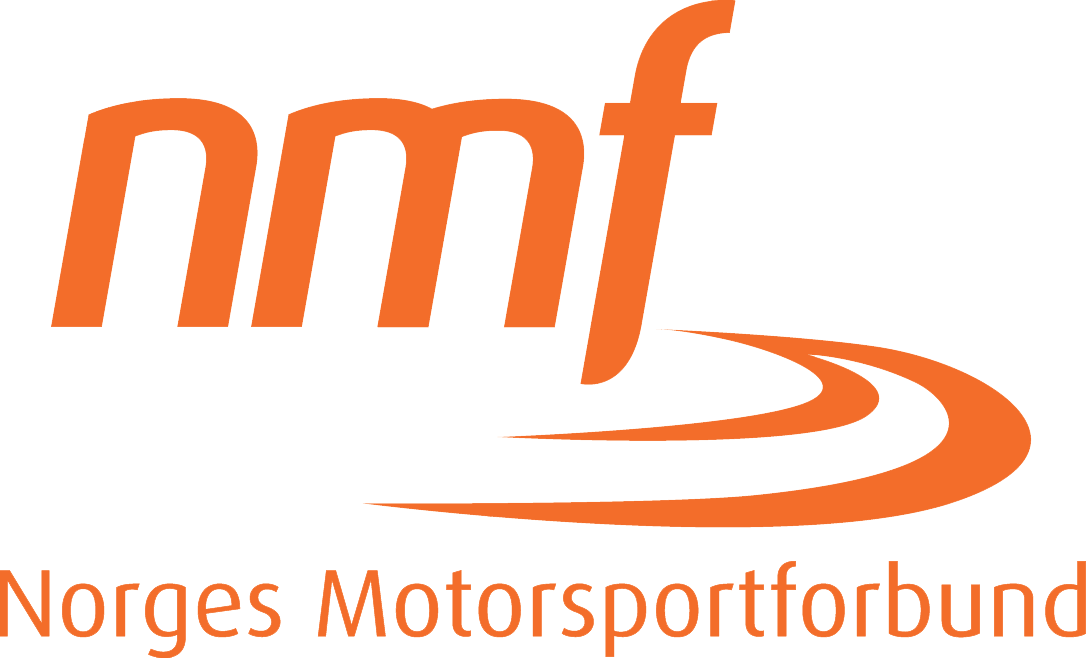 Nominasjon til Motorsport Galla 2016.Kategorier:Årets MotorsykkelsportutøverÅrets BåtsportutøverÅrets SnøscooterutøverÅrets Radiostyrt motorsportutøverÅrets kvinnelige motorsportutøverÅrets gjennombruddÅrets forbildeÅrets arrangørFrist for nominering er 13.10.16Utfylt skjema sendes pr epost til tommy.rovelstad@nmfsport.noHar du bilde, legg det gjerne ved søknaden.Kategori:Navn:Alder:Gren:Klasse:Klubb:Resultater 2016:Resultater 3 siste år:Begrunnelse for nominasjonen:Kontaktperson: